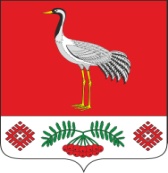 21.08.2023 г. №21АРОССИЙСКАЯ ФЕДЕРАЦИЯИРКУТСКАЯ ОБЛАСТЬБАЯНДАЕВСКИЙ МУНИЦИПАЛЬНЫЙ РАЙОНТУРГЕНЕВСКОЕ СЕЛЬСКОЕ ПОСЕЛЕНИЕАДМИНИСТРАЦИЯПОСТАНОВЛЕНИЕОБ УТВЕРЖДЕНИИ ПРАВИЛ СОДЕРЖАНИЯ И ЭКСПЛУАТАЦИИ ДЕТСКИХ ПЛОЩАДОК, ИГРОВОГО И СПОРТИВНОГО ОБОРУДОВАНИЯ НА ТЕРРИТОРИИ МО «ТУРГЕНЕВКА»В соответствии с Федеральным законом №131-ФЗ от 06 октября 2003 года «Об общих принципах организации местного самоуправления в Российской Федерации», руководствуясь Федеральным законом от 29.12.04 № 188-ФЗ «Жилищный кодекс Российской Федерации», руководствуясь Уставом муниципального образования «Тургеневка», администрация муниципального образования «Тургеневка»,ПОСТАНОВЛЯЕТ:Утвердить «Правила содержания и эксплуатации детских площадок, детского игрового и спортивного оборудования на территории муниципального образования «Тургеневка» (приложение).Опубликовать настоящее постановление на официальном сайте администрации   муниципального образования «Тургеневка». Постановление вступает в силу со дня его подписания. Контроль за выполнением настоящего постановления оставляю за собой.Глава МО «Тургеневка»Синкевич В.В.Приложение к постановлению администрации МО «Тургеневка» от 21.08.2023 №21А ПРАВИЛАСОДЕРЖАНИЯ И ЭКСПЛУАТАЦИИДЕТСКИХ ИГРОВЫХ ПЛОЩАДОК, ДЕТСКОГО ИГРОВОГОИ СПОРТИВНОГО ОБОРУДОВАНИЯНа территории муниципального образования«ЛЕСКОЛОВСКОЕ СЕЛЬСКОЕ ПОСЕЛЕНИЕ» ВСЕВОЛОЖСКОГО МУНИЦИПАЛЬНОГО районаЛенинградской области1. ОБЩИЕ ПОЛОЖЕНИЯ1) Настоящие «Правила содержания и эксплуатации детских площадок, игрового и спортивного оборудования на территории муниципального образования «Тургеневка» (далее Правила) разработаны в целях защиты жизни и здоровья человека, имущества, окружающей среды, с учетом требований, предъявляемых нормами Российского и международного законодательства, к безопасности оборудования и (или) покрытия для детских игровых площадок, а также требований, предъявляемых к процессу эксплуатации детских площадок, игрового и спортивного оборудования.2) Для целей применения Правил: используются следующие понятия: «детская игровая площадка» - специально оборудованная территория, предназначенная для игры детей, включающая в себя соответствующие оборудование и покрытие;«детское игровое оборудование» - оборудование, установленное на детской игровой площадке, либо в ином специально отведенном месте, с которым или на котором дети могут играть индивидуально или группой;«спортивное оборудование» - сложно-технологическое и/или крупногабаритное изделие, размещаемое на специально отведенной площадке, либо вне её, и предназначенное для выполнения физических упражнений, проведения учебно-тренировочного процесса и соревнований;«собственник» - лицо (физическое, юридическое), которому на праве собственности принадлежит земельный участок, на котором расположена детская игровая площадка или детское игровое оборудование;«пользователь» - лицо, которому на основании договора безвозмездного пользования, либо на основании иного гражданско-правового договора переданы права и обязанности по содержанию детской игровой площадки и (или) детского игрового оборудования;«покрытие» - участок поверхности детской игровой площадки размером не менее зоны приземления, используемый совместно с детским игровым оборудованием;«ударопоглащающее покрытие» - покрытие, способное смягчать удары от падения и прыжков, снижать ускорение рассеиванием кинетической энергии удара за счет местной деформации или вытеснения материала покрытия, выполненное из искусственного специального прорезиненного материала, либо из специальных сыпучих веществ (песок и т.д.) в соответствии с требованиями ГОСТ Р ЕН 1177–2013;«ремонт» - комплекс операций по восстановлению оборудования и (или) покрытия в целях обеспечения их исправности, работоспособности и безопасности.2. ТРЕБОВАНИЕ К РАЗМЕЩЕНИЮ ДЕТСКИХ ИГРОВЫХ ПЛОЩАДОК, ДЕТСКОГО ИГРОВОГО И СПОРТИВНОГО ОБОРУДОВАНИЯ1) Размещение детской игровой площадки, детского игрового и спортивного оборудования должно производиться, с учетом Правил благоустройства территории МО «Тургеневка», утвержденных решением депутатов Думы муниципального образования «Тургеневка» от 28.12.2020 года № 148.2) При размещении детской площадки, а также размещении игрового и (или) спортивного оборудования в обязательном порядке должны учитываться следующие позиции:- особенности ландшафта (уклоны на местности, деревья, дорожки и т.п.);- расположение подземных коммуникаций в районе планируемой площадки, либо на территории размещения детского игрового и (или) спортивного оборудования;- обязательное наличие зон безопасности для каждого отдельного игрового компонента площадки либо отдельно расположенного детского игрового и (или) спортивного оборудования (не менее двух метров от одного до другого, для качелей - длина качелей + 2 метра);- выделение возрастных зон в связи с отсутствием у маленьких детей чувства опасности и слабого развития координации движений;- ограждение площадки, а также детского игрового и (или) спортивного оборудования от близко проходящего транспорта, пешеходных дорожек.3) Важное значение имеет экологическая и санитарная безопасность на детских площадках и на территориях расположения детского игрового и(или) спортивного оборудования. Исключено соседство с грязными водоемами, мусоросборниками, гаражами и т.п.4) Поверхность игровой площадки, а также территории, на которой размещено детское игровое и (или) спортивное оборудование, должна быть свободна от каких-либо острых, заточенных частей или опасных выступов. 5) Территория на которой расположено детское игровое и (или) спортивное оборудование должна предусматривать беспрепятственный доступ к оборудованию детей с ограниченными возможностями и обеспечивать безопасность их пребывания на детской игровой площадке.6) Детское игровое и спортивное оборудование должно быть установлено безопасным способом квалифицированным персоналом в соответствии с техническим паспортом на изделие, а также согласно проекту, нормативным документам и инструкциям производителя. 3. ТРЕБОВАНИЕ К ОБОРУДОВАНИЮ ДЕТСКИХ ИГРОВЫХИ СПОРТИВНЫХ ПЛОЩАДОК1) Материалы, из которых изготовлено детское игровое и спортивное оборудование и покрытие детских игровых площадок (далее – площадки) в процессе эксплуатации не должны:а) оказывать вредное воздействие на здоровье людей и окружающую среду в процессе эксплуатации;б) при нагревании на солнце вызывать термический ожог при контакте с кожей пользователя;в) относиться к легковоспламеняющимся материалам;г) относиться к чрезвычайно опасным по токсичности продуктам горения;д) относиться к материалам, свойства которых недостаточно изучены.2) Оборудование и его элементы должны быть сконструированы таким образом, чтобы:а) соответствовать возрастной группе детей, для которых они предназначены;б) был очевиден и легко распознаваем ребенком возможный риск при игре;в) лица, присматривающие за детьми, имели возможность доступа внутрь оборудования для оказания помощи детям;г) не допускалось скопление воды на поверхности оборудования и обеспечивались свободный сток и просыхание;д) обеспечивались доступность и удобство очистки от пыли, грязи и мусора.3) Конструкция оборудования:а) должна обеспечивать прочность, устойчивость, жесткость и неизменяемость;б) должна иметь защиту от коррозии и старения с учетом степени агрессивности среды и стойкости используемых материалов;в) не должна иметь выступающих элементов с острыми концами или кромками;г) не должна иметь шероховатых поверхностей, способных нанести травму пользователю;д) должна иметь защиту выступающих концов болтовых соединений;е) должна иметь гладкие сварные швы;ж) должна иметь закругленные углы и края любой доступной для пользователей части оборудования;з) должна исключать возможность демонтажа без применения специализированных инструментов;и) должна иметь защиту от несанкционированного доступа к элементам (комплектующим) оборудования, подлежащим периодическому обслуживанию или замене;к) должна иметь размеры поперечного сечения элементов оборудования для захвата, при которых обеспечивается возможность захвата детьми;л) должна исключать образование сдавливающих или режущих поверхностей между подвижными, а также подвижными и неподвижными элементами;м) должна обеспечивать безопасные расстояния между подвижными элементами оборудования и поверхностью игровой площадки;н) должна иметь оснащение перилами и ограждениями;о) не должна допускать застревание тела, частей тела или одежды ребенка;п) должна обладать необходимой несущей способностью к возникающим нагрузкам.4) Закрытое оборудование (тоннели, игровые домики и т.п.) должно иметь не менее 2 открытых доступов, не зависящих друг от друга и расположенных на разных сторонах оборудования. Размеры открытых доступов должны быть не менее 500*500 мм.Конструкция доступов должна исключать возможность их блокирования и обеспечивать при необходимости оказание помощи детям без каких-либо дополнительных средств. 5) По всей зоне приземления с оборудования должны быть установлены ударопоглощающие покрытия.6) Высота свободного падения с оборудования должна учитывать тип ударопоглощающего покрытия и возможные перемещения ребенка и элементов конструкции оборудования и должна составлять не более 3 метров от поверхности, на которую пользователь опирается ногами, до зоны приземления и не более 4 метров от уровня захвата руками до зоны приземления. Границы зоны приземления должны учитывать возможные перемещения ребенка и элементов конструкции.7) Поверхности платформ, проходов, трапов и лестниц должны исключать скольжение при любых погодных условиях.8) Ударопоглощающее покрытие не должно иметь опасных выступов. При применении в качестве ударопоглощающего покрытия несыпучих материалов оно не должно иметь участков, на которых возможно застревание частей тела или одежды ребенка. Ударопоглощающее покрытие должно сохранять свои свойства вне зависимости от климатических условий. Под оборудованием с высотой свободного падения более 60 см ударопоглощающее покрытие оборудуется по всей зоне приземления.9) Элементы оборудования из полимерных материалов, композиционных материалов, которые со временем становятся хрупкими, должны заменяться по истечении периода времени, указанного изготовителем.10) Элементы оборудования из древесины не должны иметь на поверхности дефектов обработки (заусенцев, сколов и т. п.).11) Размеры элемента оборудования, позволяющего ребенку ухватиться, должны быть не менее 16 мм и не более 45 мм в любом направлении. Ширина элемента оборудования, позволяющего ребенку ухватиться, должна быть не более 60 мм.12) Для защиты от падения оборудуют перила и ограждения.4. ПОРЯДОК СОДЕРЖАНИЯ ДЕТСКИХ ИГРОВЫХ ПЛОЩАДОК,ДЕТСКОГО ИГРОВОГО И СПОРТИВНОГО ОБОРУДОВАНИЯ1) Контроль за техническим состоянием оборудования площадок и контроль соответствия требованиям безопасности, техническое обслуживание и ремонт осуществляют собственник в соответствии с настоящими Правилами, либо пользователь в соответствии с договором безвозмездного пользования недвижимым имуществом, либо договором предоставления услуг по содержанию детской игровой площадки, детского игрового и(или) спортивного оборудования. 2) Контроль за техническим состоянием оборудования площадок осуществляется в соответствии с требованиями ГОСТ Р 52301-2013 “Национальный стандарт Российской Федерации. Оборудование и покрытия детских игровых площадок. Безопасность при эксплуатации. Общие требования» и включает: 2.1. Осмотр и проверка оборудования (первоначальный осмотр) – проводится перед вводом оборудования в эксплуатацию. Проводится с целью проверки соответствия установленного оборудования техническому паспорту, проекту (при наличии), нормативным документам и инструкциям производителя.По окончании проверки оборудования составляется акт приемки оборудования в эксплуатацию, подписанный организацией, установившей оборудование и представителем собственника, либо пользователя.2.2. Регулярный визуальный осмотр – проводится еженедельно.Регулярный осмотр проводится с целью обнаружения очевидных неисправностей оборудования и посторонних предметов, представляющих опасность (например: разбитые бутылки, консервные банки, пластиковые пакеты, поврежденные элементы оборудования).2.3. Функциональный осмотр – проводится при поступлении жалоб и заявлений лиц, использующих оборудование на функциональную неисправность оборудования либо игровой площадки (в том числе скрипы оборудования, подвижность опор, потертости удерживающих элементов, ямы выбоины покрытия).Функциональный осмотр представляет собой детальный осмотр с целью проверки устойчивости оборудования, выявление износа элементов конструкции оборудования, наличие повреждений оборудования и покрытия площадки.Особое внимание уделяют скрытым, труднодоступным элементам оборудованияВ процессе визуального и функционального осмотров определяют:
- чистоту и внешний вид поверхности игровой площадки и оборудования;
- соблюдение расстояний от частей оборудования до поверхности игровой площадки;
- наличие выступающих частей фундаментов;
- наличие дефектов/неисправностей элементов оборудования;
- отсутствие деталей оборудования;
- чрезмерный износ подвижных частей оборудования;
- структурную целостность оборудования.2.4. Основной осмотр - проводят раз в год не позже 1 мая текущего года.Основной осмотр проводится в целях оценки соответствия технического состояния оборудования требованиям безопасности.В ходе ежегодного основного осмотра определяются:- наличие гниения деревянных элементов;- наличие коррозии металлических элементов;- влияние выполненных ремонтных работ на безопасности оборудования.Особое внимание уделяют скрытым, труднодоступным элементам оборудования.3) Все результаты проведенных осмотров оборудования (первоначального, регулярного, функционального, основного) заносятся в журнал по осмотру и обслуживанию оборудования,  который хранится у  пользователя (владельца)  (приложение №1).4) В случае выявления в ходе осмотра дефектов детского игрового и спортивного оборудования, а также покрытий площадки, определяются характер и объем необходимого ремонта и составляет акт (приложение №2).5) Вся эксплуатационная документация (паспорт, акты осмотров и проверки оборудования, графики обслуживания оборудования, журналы и т.п.) подлежат постоянному хранению на период действия детской игровой площадки, детского игрового и(или) спортивного оборудования.6) Собственник либо пользователь детской игровой площадки, детского игрового и (или) спортивного оборудования осуществляет постоянное обслуживание детского игрового и (или) спортивного оборудования, а также материала детской площадки.Обслуживание включает мероприятия по поддержанию безопасности и качества функционирования детского игрового и спортивного оборудования и покрытий площадки, а также соответствующие ремонтные работы в соответствии с техническим паспортом оборудования, нормативным документам и инструкциям производителя.7) Мероприятия по поддержанию безопасности и качества функционирования детского игрового и (или) спортивного оборудования и покрытий площадки включают в себя:- проверку и подтягивание узлов крепления;- обновление окраски оборудования;- обслуживание ударопоглащающих покрытий;- смазку подшипников;- обеспечение чистоты оборудования и покрытий (удаление битого стекла, обломков, загрязнителей и т.п. );- восстановление ударопоглащающих покрытий из  сыпучих  материалов и корректировку их уровня;-обслуживание пространства зон безопасности.8) Ремонтные работы детского игрового и спортивного оборудования и покрытий площадки включают:- замену крепежных деталей;- сварку;- замену частей оборудования;- замену структурных элементов оборудования.9) При обнаружении в процессе осмотра оборудования (регулярного, функционального, основного) дефектов, влияющих на безопасность оборудования, дефекты должны быть немедленно устранены. Если это невозможно, то необходимо прекратить эксплуатацию оборудования, либо в случаях, если оборудование представляет угрозу жизни и здоровья,  оборудование должно быть демонтировано и удалено с площадки.10) После удаления оборудования оставшийся в земле фундамент также удаляют или огораживают и закрывают сверху так, чтобы участок территории, на которой было размещено детское игровое и (или) спортивное оборудование (в том числе детские игровые площадки) был безопасным.5. ЗАКЛЮЧИТЕЛЬНЫЕ ПОЛОЖЕНИЯ1) Для повышения уровня безопасной эксплуатации на детской игровой площадке либо на территории, на которой установлено детское игровое и (или) спортивное оборудование, устанавливаются информационные стенды, предупреждающие родителей о правилах эксплуатации и возрастных особенностях оборудования.Информационные стенды в обязательном порядке должны содержать:- правила эксплуатации детской игровой площадки и оборудования;- запреты, действующие на детской игровой площадке, либо на территории, на которой установлено детское игровое и(или) спортивное оборудование, в том числе возрастные и весовые ограничения использования оборудования, правила поведения, запрет на выгул домашних животных;
           - номера телефонов службы спасения, скорой помощи;
           - номер(а) телефона(ов) для сообщения службе эксплуатации при неисправности и поломке оборудования.В целях обеспечения  оказания экстренной помощи, все входы, выходы, эвакуационные пути, проходы, предназначенные для работников службы спасения, скорой помощи, службы эксплуатации, должны быть всегда доступны, открыты и свободны от препятствий.2) В случае обнаружения нарушения технического состояния детского игрового или спортивного оборудования, а также покрытия детской игровой площадки, лицо, ответственное за эксплуатацию оборудования, либо площадки, обязано незамедлительно принять меры к запрещению использования детского игрового или спортивного оборудования, а также детской игровой площадки.3) Эксплуатация детского игрового и спортивного оборудования, не отвечающего требованиям безопасности жизни и (или) здоровья строго запрещена.4) Ответственность за эксплуатацию имеющей повреждения детской игровой площадки, а также за эксплуатацию неисправного детского игрового и (или) спортивного оборудования и за нарушение настоящих Правил несут собственник, либо пользователь.Приложение №1к Правилам содержания и эксплуатациидетских площадок, игрового и спортивного оборудования натерритории МО «Тургеневка»ФОРМА ЖУРНАЛА ПО ОСМОТРУ И ОБСЛУЖИВАНИЮПриложение №2к Правилам содержания и эксплуатациидетских площадок, игрового и спортивного оборудования натерритории МО «Тургеневка»АКТустановления дефектов в ходе осмотрадетской игровой площадки, детского игрового или спортивного оборудования№_______________                    			от «___» ______________Собственник (пользователь)______________________________________________Адрес установки________________________________________________________Характеристики поверхности игровой площадки:____________________________________________________________________________________________________________________________________________Перечень оборудования:Осмотр и проверка детского игрового оборудования подтверждаетего безопасную эксплуатацию.Ответственный исполнитель _______________________________(подпись)						(должность и Ф.И.О.)						Дата осмотра «___» _______________Адрес площадкиДата осмотраНаличие    обнаруженных дефектовДата    устранения дефектовФ.И.О. ответственногоПримечание№НаименованиеРезультат осмотраВыявленные дефектыПринятые мерыПримечание